                     FoWL MEMBERSHIP APPLICATION 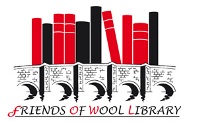 Charity Number 1173556                                               (One form per member if Gift Aiding)Title:……… First Name:…………………………………Surname:. ………….…………………………..Address:………………………………………………………………………….….... Post Code:….…..…..………………………………………………………………………………………………………………….Telephone Number:………………..……..Email address: ………………...………………………………** Optional - but if you do supply this it will enable you to receive newsletters and other additional last minute updates and information electronically.Please return the completed form to:Mrs J Beeby, 29 Hillside Road, Wool, BH20 6DY or to the Library, Colliers Lane, WoolData Protection Act: Each member shall be deemed to have given consent, for the purpose of the Act, for his or her name, address and telephone number and, where given, e-mail address, to be recorded in any data processing or media systems available to the officers. Data will not be shared with any outside organisations.Yearly Individual Membership Donation : £5:00. Total donation: £……….Terms: Cash or Cheques made payable to “Friends of Wool Library” or BACs transfer to Barclays 20 68 79 acc no 43511030. Please tick this box to indicate BACs payment       Gift aid means that we can reclaim from HMRC tax on this and any future donations at no cost to you providing you are a tax payer.GIFT AID DECLARATIONI confirm that I am a UK income or Capital Gains tax payer and I agree to my donation(s) being gift aided:                                              YES   /  NO  (RING AS APPROPRIATE)I understand that I need to pay the same amount or more of UK Income Tax and/or Capital Gains Tax in theyear concerned otherwise I will be responsible for the payment of any difference.Signed…………………………………..….. Date ………………… _ _ _ _ _ _ _ _ _ _ _ _ _ _ _ _ _ _ _ _ _ _ _ _ _ _ _ _ _ _ _ _ _ _ _ _ _ _ _ _ _ _ _ _ _ _ _ _  Receipt from FoWL (Tear/cut off and give to member).Received the amount of £5.00 (plus additional Donation of £……) making a total of  £………..Signed (for FOWL):……………………………..  Name:…..……………………………….……..Date:…………………..